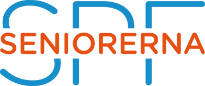 ANVISNINGARDistriktet betalar resa med allmänna kommunikationer/egen bil till och från kurser, konferenser, möten osv.Vid resa med egen bil är samåkning önskvärd.För resor med egen bil som understiger tre km utgår ingen ersättning om inte särskilda skäl föreligger, t ex sjukdom, rörelsesvårigheter etc. Parkeringsavgifter ersätts. Beräkna tillräcklig tid för möte och gångtid.Reseräkning lämnas månadsvis och åtföljs av kallelse, biljetter, kvitton på eventuella utlägg osv. Har ni fler uppdrag under en månad, samla ihop dem på samma blankett. Ersättningen betalas ut månadsvis.Skickas till:	               	SPF Seniorerna Örebrodistrikt Sveriges Pensionärsförbund/SPFSlottsgatan 13 A703 61 Örebro	RESERÄKNINGRESERÄKNINGRESERÄKNINGRESERÄKNINGRESERÄKNINGRESERÄKNINGDatumUppdrag Uppdrag Uppdrag Uppdrag Uppdrag Uppdrag DatumFöretagFöretagFöretagFöretagFöretagFöretagFöretagNamnNamnNamnNamnPersonnummer (10 siffror)Personnummer (10 siffror)Personnummer (10 siffror)GatuadressGatuadressPostnummerPostnummerPostortPostortPostortPlusgiro/Bankgiro*Plusgiro/Bankgiro*Personkonto*Personkonto*Personkonto*Personkonto*Personkonto*Bankens namn*Bankens namn*ClearingnummerClearingnummerKontonummer*Kontonummer*Kontonummer*Obs! för att undvika extra avgifter för oss och dig, så måste du fylla i de rödmarkerade uppgifterna.Reskostnader bör styrkas med kvitto.Obs! för att undvika extra avgifter för oss och dig, så måste du fylla i de rödmarkerade uppgifterna.Reskostnader bör styrkas med kvitto.Obs! för att undvika extra avgifter för oss och dig, så måste du fylla i de rödmarkerade uppgifterna.Reskostnader bör styrkas med kvitto.Obs! för att undvika extra avgifter för oss och dig, så måste du fylla i de rödmarkerade uppgifterna.Reskostnader bör styrkas med kvitto.Obs! för att undvika extra avgifter för oss och dig, så måste du fylla i de rödmarkerade uppgifterna.Reskostnader bör styrkas med kvitto.Obs! för att undvika extra avgifter för oss och dig, så måste du fylla i de rödmarkerade uppgifterna.Reskostnader bör styrkas med kvitto.Obs! för att undvika extra avgifter för oss och dig, så måste du fylla i de rödmarkerade uppgifterna.Reskostnader bör styrkas med kvitto.FärdsättSträckaSträckaSträckaSträckaKostnaderKostnaderHar ni flera uppdrag på en månad, så skriv ner samtliga på samma blankett, tack!Har ni flera uppdrag på en månad, så skriv ner samtliga på samma blankett, tack!Har ni flera uppdrag på en månad, så skriv ner samtliga på samma blankett, tack!Har ni flera uppdrag på en månad, så skriv ner samtliga på samma blankett, tack!Tåg/TaxiBussEgen bilAntal km à 1,85 krAntal km à 1,85 krParkeringUtläggSummaSummaSumma